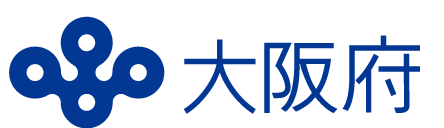 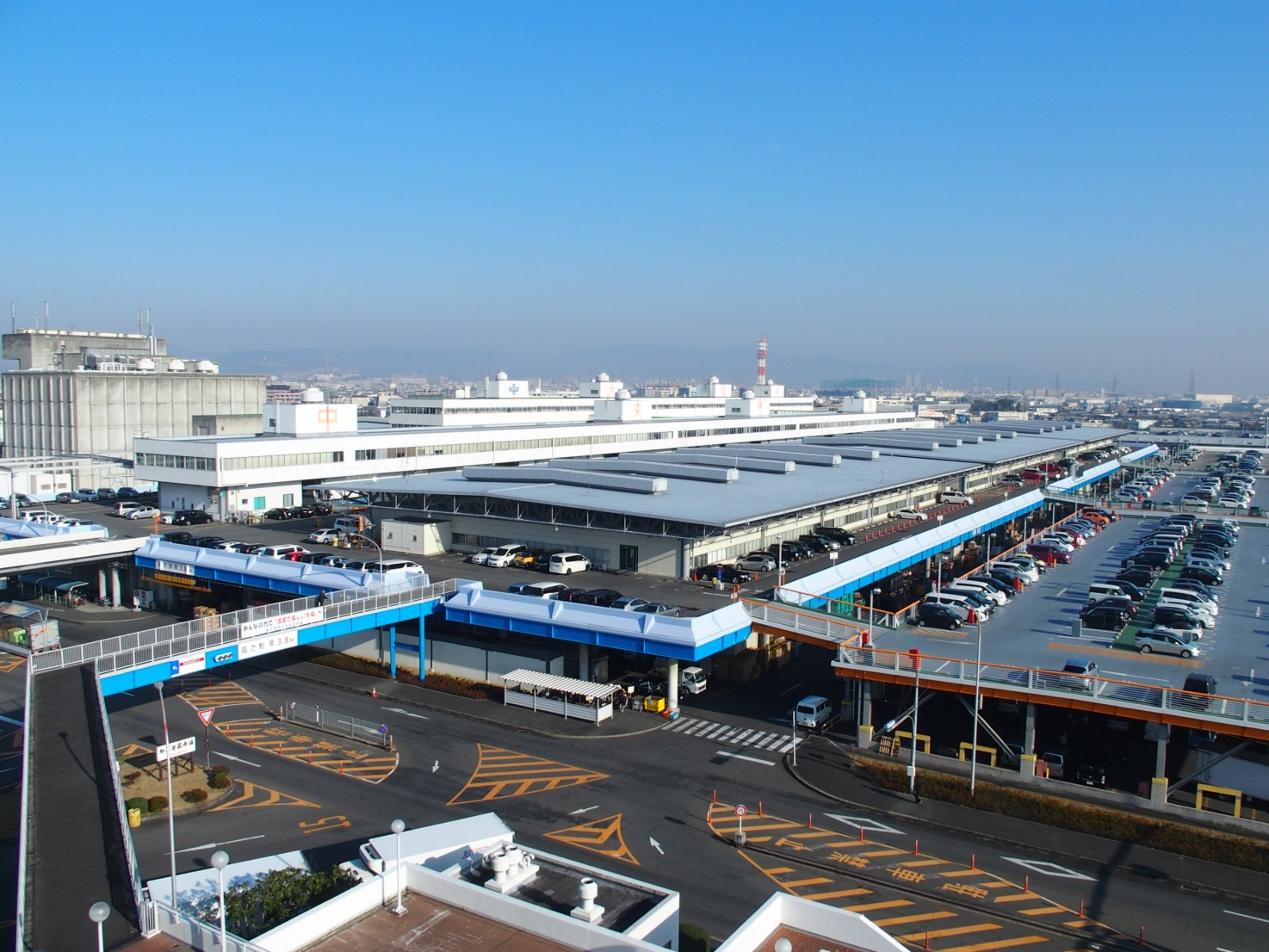 大阪府中央卸売市場中期経営計画2017年度～2021年度2017年3月目　　　　　　次Ⅰ　はじめに１　策定の趣旨	１２　策定のねらい	１３　対象期間	１Ⅱ　これまでの取組みについて前経営展望（平成24年度～平成28年度）に基づく取組み状況	２Ⅲ　府市場の現状について１　府市場を取り巻く情勢	４（１）消費者	４（２）川下（小売業、加工業、飲食業など）	６（３）川上（生産者・出荷団体）	７（４）他市場の状況	８（５）社会的要請への対応	９２　府市場の強みと弱み	１０（１）立地条件	１０（２）施設・設備	１１（３）取引の状況	１２（４）収支面・運営面	１４（５）安全・安心対策	１５（６）その他	１６３　府市場の強みを生かし課題を解決するための方向性	１７Ⅳ　府市場の基本戦略について	１８Ⅴ　基本戦略に基づく行動計画について１　流通の変化に対応した「機動性」のある市場	２０２　ニーズに対応した「付加価値」を重視する市場	２１３　「民間活力」をフルに活用する開かれた市場	２２４　場内外の連携強化で「活性化事業」に取り組む市場	２３５　場内事業者の「自律的な取組み」を重視する市場	２４◎行動計画一覧	２５Ⅵ　取扱高について　　１　取扱高の実績と見込み	２６　　２　今後の取扱高	２７Ⅶ　施設整備計画及び収支計画について　　１　施設整備計画	２８　　２　収支計画	２９Ⅷ　進捗管理と評価について	３０《関係資料》	３１大阪府中央卸売市場の概要	３２大阪府中央卸売市場の開設区域	３３市場主要施設の概要	３４大阪府中央卸売市場　施設配置図	３５市場取扱高の推移	３６検討経過	３７大阪府中央卸売市場活性化協議会　委員名簿	３８大阪府中央卸売市場運営取引業務協議会　委員名簿	３９大阪府中央卸売市場 経営展望［2017-2021］の概要	４０